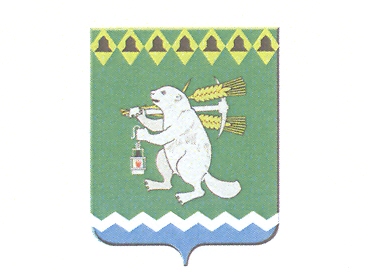 Дума Артемовского городского округасозыв___ заседаниеРЕШЕНИЕот					№ Об утверждении Порядка предварительного уведомления представителя нанимателя (работодателя) о выполнении иной оплачиваемой работы муниципальными служащими, замещающими должности муниципальной службы в органах местного самоуправления Артемовского городского округаВ соответствии с частью 2 статьи 11 Федерального закона от 02 марта 2007 года № 25-ФЗ «О муниципальной службе в Российской Федерации», частью 5 статьи 9 и частью 2 статьи 11 Федерального закона от 25 декабря 2008 года                  № 273-ФЗ «О противодействии коррупции», частью третьей пункта 5 статьи 10 Закона Свердловской области от 29 октября 2007 года № 136-ОЗ «Об особенностях муниципальной службы на территории Свердловской области», подпунктом 2 части второй пункта 3 статьи 12-2, частью второй пункта 3 статьи 12-5 Закона Свердловской области от 20 февраля 2009 года № 2-ОЗ «О противодействии коррупции в Свердловской области», принимая во внимание Указ Губернатора Свердловской области от 17.02.2020 № 55-УГ «О некоторых вопросах организации деятельности по профилактике коррупционных правонарушений», руководствуясь статьями 22, 23 Устава Артемовского городского округа, Дума Артемовского городского округа РЕШИЛА: 1. Утвердить Порядок предварительного уведомления представителя нанимателя (работодателя) о выполнении иной оплачиваемой работы муниципальными служащими, замещающими должности муниципальной службы в органах местного самоуправления Артемовского городского округа (прилагается).2. Признать утратившими силу:1) решение Думы Артемовского городского округа от 27.03.2014 № 454 «О Порядке уведомления представителя нанимателя (работодателя) муниципальными служащими, замещающими должности муниципальной службы в органах местного самоуправления Артемовского городского округа, о выполнении иной оплачиваемой работы»;2) решение Думы Артемовского городского округа от 31.08.2017 № 234 «О внесении изменений в Решение Думы Артемовского городского округа от 27.03.2014 № 454 «О Порядке уведомления представителя нанимателя (работодателя) муниципальными служащими, замещающими должности муниципальной службы в органах местного самоуправления Артемовского городского округа, о выполнении иной оплачиваемой работы».3. Настоящее решение опубликовать в газете «Артемовский рабочий», разместить на Официальном портале правовой информации Артемовского городского округа (www.артемовский-право.рф) и на официальном сайте Думы Артемовского городского округа в информационно-телекоммуникационной сети «Интернет».4. Контроль исполнения настоящего решения возложить на постоянную комиссию по вопросам местного самоуправления, нормотворчеству и регламенту (Угланов М.А.).Председатель Думы Артемовского городского округаГлава Артемовского городского округаВ.С. АрсеновК.М. Трофимов